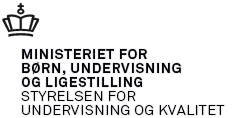 Ansøgningsskema til ansøgning om Olympiader og Konkurrencer 2016Styrelsen for Undervisning og Kvalitet skal have en underskrevet udgave af ansøgningen. 
Ansøgningsskemaet skal underskrives af en repræsentant for ledelsen på den institution, organisation, 
virksomhed eller andet, der ansøger. Den underskrevet indscannet ansøgning samt budgetskema og eventuelle andre bilag sendes til puljefou@uvm.dk.  Af mailens titellinje skal Olympiade fremgå.  Ansøgningsfrist for indsendelse af ansøgning er den 28. september 2016, kl. 12.00Ansøger/ ProjektansvarligAnsøger/ ProjektansvarligAnsøger:Institutionsnummer:CVR-/SE-nummerAdresse:Postnummer:By:Tlf.:E-post:Kontaktperson:Kontakttelefon:Kontakt e-post:Om ansøgningens formål og indholdOm ansøgningens formål og indholdOm ansøgningens formål og indholdOm ansøgningens formål og indholdTitel:Formål:Indhold:Målgruppe:Forventede aktiviteter i forbindelse med konkurrencen eller olympiaden:Hvor mange elever deltager lokalt ved første udtagelse:Hvor mange elever deltager ved nationale finaler og ved internationale finaler:Startdato:	Slutdato:
- når regnskab og rapport er sendt til ministerietBudgetBudgetBudgetForventet finansiering	Forventet finansiering	Forventet finansiering	Eget bidrag til finansieringEget bidrag til finansieringKr.Finansiering fra andre, specificér fra hvemFinansiering fra andre, specificér fra hvemKr.Ansøgt tilskud fra Ministeriet for Børn, Undervisning og Ligestilling Ansøgt tilskud fra Ministeriet for Børn, Undervisning og Ligestilling Kr. TotalbudgetTotalbudgetKr. Vedlæg detaljeret budget: Link til det budgetskema, der skal anvendes, er her 
Vedlæg desuden evt. udbygget projektbeskrivelse. Vedlæg detaljeret budget: Link til det budgetskema, der skal anvendes, er her 
Vedlæg desuden evt. udbygget projektbeskrivelse. Vedlæg detaljeret budget: Link til det budgetskema, der skal anvendes, er her 
Vedlæg desuden evt. udbygget projektbeskrivelse. Dato:Underskrift: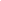 